День народного единства.В целях воспитания у обучающихся социально значимых ценностей,  гражданственности и патриотизма, повышения культуры международных и межэтнических отношений, формирования чувства гордости за свою страну 26 октября было проведено мероприятие, посвященное Дню народного единства.В ходе мероприятия  была проведена беседа на тему «Мужество и честь»; посмотрели презентацию «С чего начинается Родина?»; обсудили  информационно-историческую справку о Дне народного единства.С большим удовольствием и азартом дети приняли участие в игре-викторине,  в которой они показали хорошие знания по теме «История возникновения праздника»; внимательно посмотрели документальный фильм «Конец Смутного времени».Данное мероприятие способствовало формированию чувства гордости за страну, воспитанию уважения к ее истории.Подготовила и провела учитель истории З.А. Габараева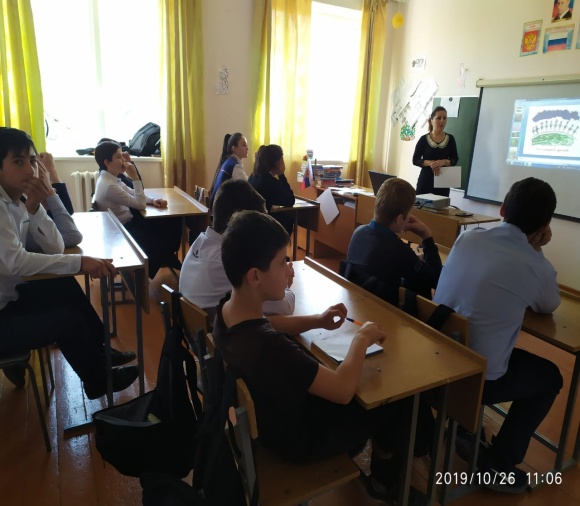 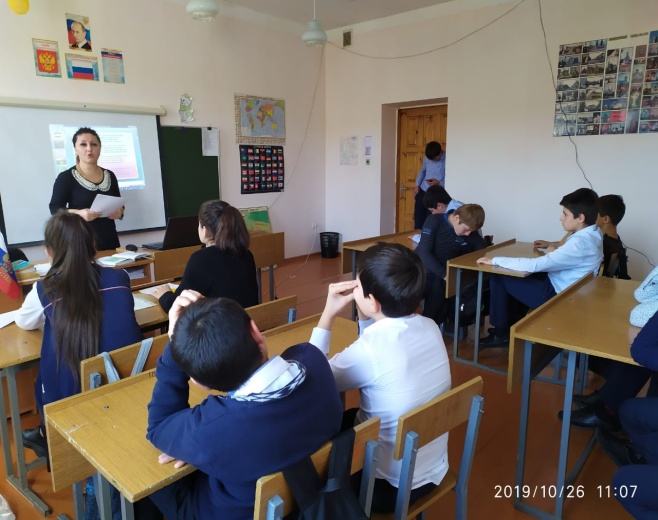 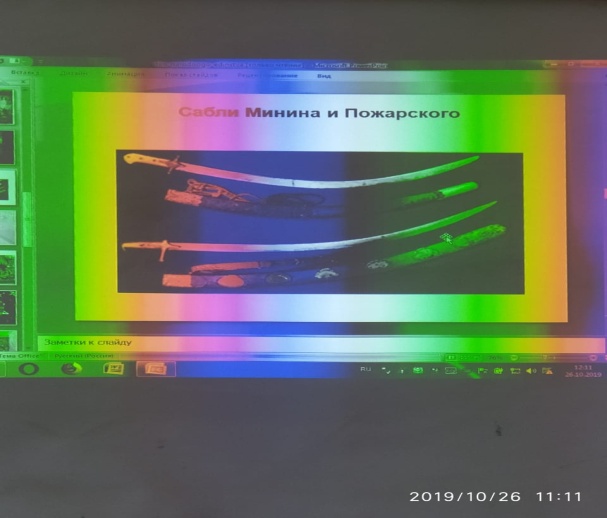 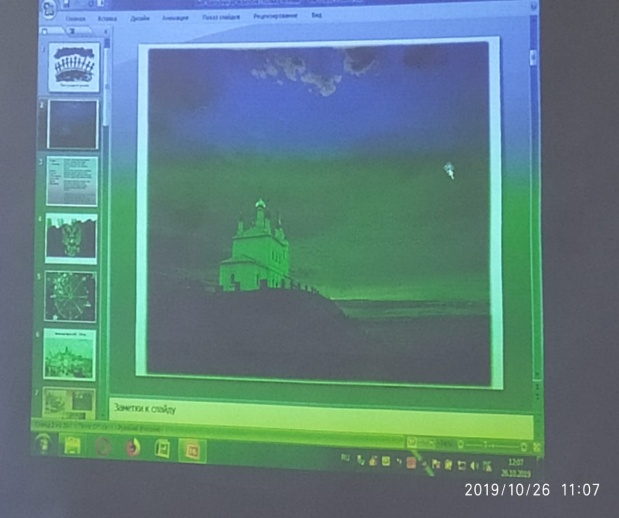 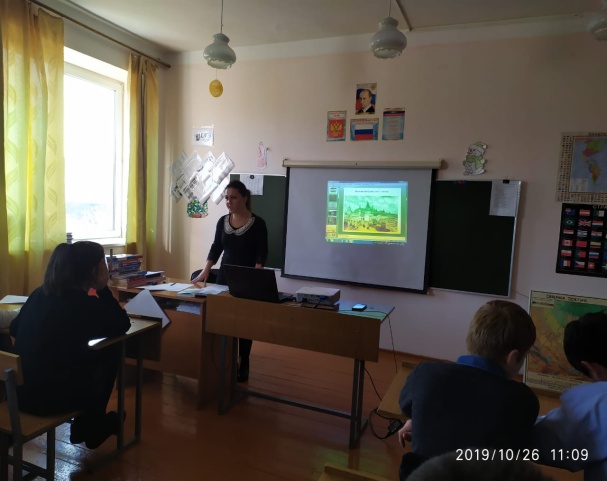 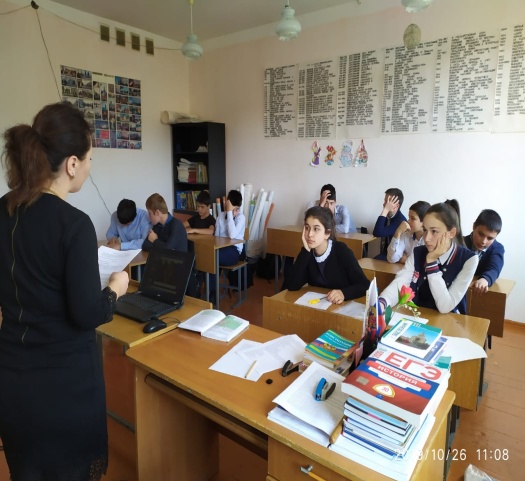 